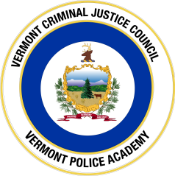 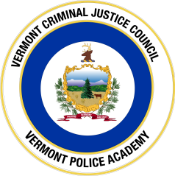 Meeting Location: 317 Academy Rd. Rm 118 Pittsford, VT 05763 Meeting Link: Click here to join the meetingCall to Order: Vermont Criminal Justice Council, Chair, Bill SorrellAddition or Deletions to the Agenda: Vermont Criminal Justice Council, Chair, Bill SorrellReview of April 5, 2023, VCJC minutesAction Item: Approval of minutes Vermont Criminal Justice Council, Chair, Bill SorrellLegislative Updates— Vermont Criminal Justice Council, Executive Director Heather Simons Vermont Criminal Justice Council, Deputy Director, Chris BrickellCouncil Rules Update- Vermont Criminal Justice Council, HRC, Cassandra Burdyshaw			     Vermont Criminal Justice Council, Associate General Counsel Kim McManus	Professional Regulation Subcommittee - Vermont Criminal Justice Council, Chair, Trevor WhippleDirector of Training Updates - Vermont Criminal Justice Council, Director of Training, Ken HawkinsExecutive Director Updates - Vermont Criminal Justice Council, Executive Director, Heather SimonsGeneral DiscussionNext meeting date: 6/7/2023